Programme Inspection Proforma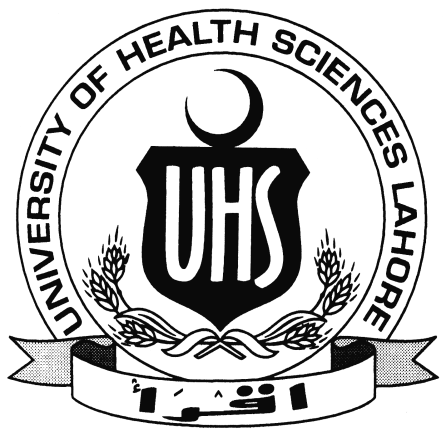 ForM.Phil Medical MicrobiologyUNIVERSITY OF  SCIENCES, LAHORELAUNCHING MPHIL PROGRAM IN DIFFERENT INSTITUTES IN PUNJABMPhil Medical Microbiology ADMINISTRATIVE STAFF – ESSENTIALTEACHING STAFF – FACULTYEQUIPMENTOther departments’ laboratories and equipment will be used for minor subjects training.RECOMMENDED BOOKSTopley & Wilson Medical Microbiology Jawetz, Melnick and Adelberg’s Medical Microbiology 25th EditionGreenwood’s Medical Microbiology 18th EditionClinical Microbiology Procedures Handbook (Vol I, II & III)  3rd EditionManual of Clinical Microbiology (MCM) 10th EditionKoneman’s Textbook & Atlas of Diagnostic Microbiology 7th EditionMandell, Douglas, and Bennett’s Principles And Practice of Infectious Diseases 7th EditionMonica Cheesbrough District Laboratory Practice in Tropical Countries Part I & II.Bailey & Scott’s Diagnostic Microbiology 14th EditionMacky & MacCartney Practical Medical Microbiology 14th EditionLevinson’s Review of Medical Microbiology 11th EditionClinical Laboratory Standards Institute Document M-100 2013Markell And Voge's Medical Parasitology 9th EditionLynne Garcia’s Diagnostic Parasitology 2nd EditionMedically Important Fungi: A Guide to IdentificationArie J Zuckerman’s Principles and Practice of Clinical Virology / Edition 6Serial NoParameterRequiredActual1Ownership Federal/Provincial or Local Government Institute.An autonomous body promoted by Federal/ Provincial or Local Government by or under a statute for the purpose of post-graduate medical education.A public or private charitable trust registered under the related act.2Teaching Hospital and Diagnostic servicesIndependent or Hospital based laboratory having a workload of at least 50 microbiology tests requests.In addition, there should be adequate number (250-300) of investigations in other specialties viz Chemical Path, Hematology, Serology especially infectious serology and Histopathology. Clinical Pathology services for parasitology and routine Urine examination.3Area of the premises4Possession of land5Working Capital6Auditorium An auditorium with a minimum seating capacity of 100 participants. Audio-visual facilities should be commensurate with the total capacity.7Lecture HallA lecture Hall with a seating capacity of 30 participants. Audio-visual facilities should be commensurate with the total capacity.8Library A library with a seating capacity for 20 scholars.9Demonstration/Tutorial Room A separate demonstration room for all specialties to be made available.10Microbiology Laboratory A dedicated microbiology laboratory for doing the clinical work.11Phlebotomy & Specimen Reception Equipped with a computer12Offices for doctorsEquipped with a computer with internet access13A dedicated cubicle for each MPhil scholarEquipped with a computer for each scholar with internet accessSerial NoCategories of StaffRequired NoQualifications and ResponsibilitiesActual/Observed1Program Director1Professor or Associate Professor of Microbiology2Administrative Officer1Graduate (4 years program)Computer literate with 2 years’ experience3Librarian1Graduate in Library Science from an accredited UniversityComputer LiterateOne year experience4Software Engineer1Graduate in Computer SciencesGood knowledge of EnglishOne year experience5Peon/Aya2Matric 6Cleaners 17Security Guards1Ex-Army OR or NCODesignation Requirements/QualificationsAvailable Deficiency Names with QualificationsNo. of MPhil ProducedPublications in last three years Professor or Associate Professor of MicrobiologyMBBS with PhD, FCPS, MPhil, FRCPath, D(ABMM) or equivalentAssistant Professor of MicrobiologyMBBS with PhD, FCPS, MPhil, FRCPath, D(ABMM) or equivalentSenior Demonstrator (Microbiology)MBBS and having attended and passed the theory examination for MPhil (Microbiology), pending defense of thesis.Professor/Associate Professor/Assistant Professor of HistopathologyMBBS with PhD, FCPS, MPhil, FRCPath, DABP AP/CP or equivalentProfessor/Associate Professor/Assistant Professor of Chem PathologyMBBS with PhD, FCPS, MPhil, FRCPath, D(ABCC) or equivalentProfessor/Associate Professor/Assistant Professor of HematologyMBBS with PhD, FCPS, MPhil, FRCPath, DABP (Hematopathology) or equivalentLaboratory ManagerMSc (MLT) or Graduate (4 years program) with 2 years’ experienceLaboratory Technologists (02)Graduate (4 years program)Computer EducationBachelor of Computer SciencesBiostatistics & Research MethodologyMSc (Biostatistics) or MPHName Minimum RequiredDeficiency Remarks Working/ Not WorkingSafety Cabinet1Incubator 37˚C Large1Incubator 37˚C CO2 Large1Incubator 37˚C Small1 OptionalIncubator 22-30˚C1 OptionalHot Air Oven1Autoclave 1Binocular Microscopes2BACTEC 9120 Blood Culture System or equivalent1(Optional)BACTEC 960 MGIT TB culture System1 (Optional)Anaerobic Jars with Gas Generating Kits5Electronic Balance1Pipettes (Different sizes)One eachGlass ware (as and when required)Staining Jars and Racks for Gram Staining and ZN StainingOne set eachCulture Media and other reagents (as and when required)